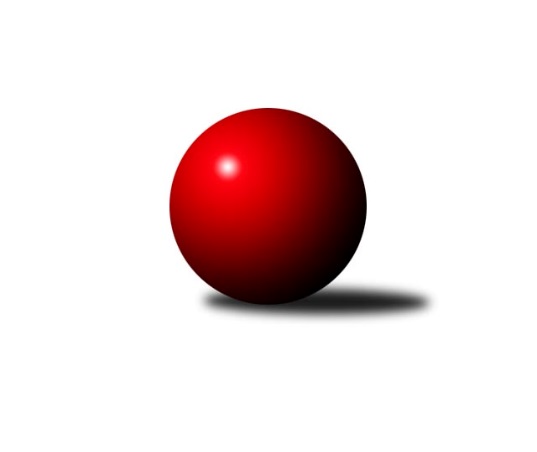 Č.15Ročník 2022/2023	22.1.2023Nejlepšího výkonu v tomto kole: 1714 dosáhlo družstvo: TJ Kuželky Česká Lípa BKrajský přebor Libereckého kraje 2022/2023Výsledky 15. kolaSouhrnný přehled výsledků:TJ Kuželky Česká Lípa B	- TJ Kuželky Česká Lípa C	5:1	1714:1514	6.0:2.0	18.1.TJ Spartak Chrastava	- TJ Lokomotiva Liberec B	1:5	1470:1632	1.0:7.0	19.1.TJ Doksy B	- SK Skalice B	2:4	1537:1544	5.0:3.0	20.1.SK Šluknov B	- TJ Sokol Blíževedly	2:4	1512:1549	3.0:5.0	20.1.TJ Doksy A	- SK Skalice C	4:2	1650:1521	6.0:2.0	21.1.OK Mikulášovice	- TJ Kovostroj Děčín B		dohrávka		26.1.TJ Bižuterie Jablonec n.N. B	- TJ Bižuterie Jablonec n.N. A		dohrávka		30.1.Tabulka družstev:	1.	OK Mikulášovice	14	12	0	2	66.0 : 18.0 	83.0 : 29.0 	 1631	24	2.	TJ Doksy A	15	12	0	3	61.5 : 28.5 	78.0 : 42.0 	 1660	24	3.	TJ Kuželky Česká Lípa B	14	11	0	3	60.0 : 24.0 	76.5 : 35.5 	 1667	22	4.	TJ Lokomotiva Liberec B	15	10	1	4	55.0 : 35.0 	69.0 : 51.0 	 1671	21	5.	TJ Bižuterie Jablonec n.N. A	13	9	0	4	53.0 : 25.0 	65.0 : 39.0 	 1634	18	6.	SK Šluknov B	15	9	0	6	54.0 : 36.0 	68.0 : 52.0 	 1617	18	7.	TJ Kovostroj Děčín B	14	8	1	5	55.0 : 29.0 	70.0 : 42.0 	 1596	17	8.	TJ Sokol Blíževedly	15	8	0	7	44.0 : 46.0 	54.0 : 66.0 	 1571	16	9.	TJ Spartak Chrastava	15	7	0	8	45.5 : 44.5 	59.0 : 61.0 	 1592	14	10.	TJ Bižuterie Jablonec n.N. B	14	4	0	10	23.5 : 60.5 	34.5 : 77.5 	 1532	8	11.	TJ Doksy B	15	4	0	11	27.0 : 63.0 	41.0 : 79.0 	 1526	8	12.	SK Skalice B	15	3	1	11	28.5 : 61.5 	46.5 : 73.5 	 1502	7	13.	TJ Kuželky Česká Lípa C	15	2	0	13	15.5 : 74.5 	31.0 : 89.0 	 1453	4	14.	SK Skalice C	15	1	1	13	23.5 : 66.5 	40.5 : 79.5 	 1522	3Podrobné výsledky kola:	 TJ Kuželky Česká Lípa B	1714	5:1	1514	TJ Kuželky Česká Lípa C	Miloslav Pöra	 	 204 	 216 		420 	 2:0 	 336 	 	159 	 177		Marie Kubánková	Jiří Kraus	 	 207 	 182 		389 	 0:2 	 406 	 	218 	 188		Petr Dvořák	Dan Paszek	 	 240 	 239 		479 	 2:0 	 399 	 	166 	 233		Jindra Najmanová	Jaroslav Košek	 	 207 	 219 		426 	 2:0 	 373 	 	171 	 202		Václav Žitnýrozhodčí: Miroslav MalýNejlepší výkon utkání: 479 - Dan Paszek	 TJ Spartak Chrastava	1470	1:5	1632	TJ Lokomotiva Liberec B	Jaroslav Jeník	 	 154 	 152 		306 	 0:2 	 422 	 	215 	 207		Luboš Dvořák	Danuše Husáková	 	 167 	 183 		350 	 0:2 	 371 	 	179 	 192		Jana Kořínková *1	Jana Vokounová	 	 182 	 205 		387 	 0:2 	 426 	 	190 	 236		Bohumír Dušek	Ludvík Szabo	 	 224 	 203 		427 	 1:1 	 413 	 	203 	 210		Anton Zajacrozhodčí: František Vokounstřídání: *1 od 54. hodu Jitka HavlíkováNejlepší výkon utkání: 427 - Ludvík Szabo	 TJ Doksy B	1537	2:4	1544	SK Skalice B	Petr Mádl	 	 190 	 204 		394 	 2:0 	 368 	 	186 	 182		Ladislav Javorek st.	Michal Valeš	 	 197 	 181 		378 	 1:1 	 370 	 	183 	 187		Jaroslava Kozáková	Kamila Klímová	 	 182 	 187 		369 	 1:1 	 392 	 	169 	 223		Miroslava Löffelmannová	Jan Mádl	 	 220 	 176 		396 	 1:1 	 414 	 	200 	 214		Petr Tregnerrozhodčí: Jiří Klíma st.Nejlepší výkon utkání: 414 - Petr Tregner	 SK Šluknov B	1512	2:4	1549	TJ Sokol Blíževedly	Věra Navrátilová	 	 162 	 215 		377 	 0:2 	 460 	 	222 	 238		Jiří Přeučil	Karel Barcal	 	 190 	 183 		373 	 1:1 	 367 	 	179 	 188		Josef Matějka	Jan Marušák	 	 170 	 193 		363 	 1:1 	 373 	 	186 	 187		Ludmila Tomášková	Anita Morkusová	 	 204 	 195 		399 	 1:1 	 349 	 	131 	 218		Pavel Hájek *1rozhodčí: Petr Tichýstřídání: *1 od 42. hodu Alois VeselýNejlepší výkon utkání: 460 - Jiří Přeučil	 TJ Doksy A	1650	4:2	1521	SK Skalice C	Radek Kozák	 	 185 	 188 		373 	 1:1 	 383 	 	183 	 200		Jiří Horník	Jaroslava Vacková	 	 196 	 194 		390 	 1:1 	 393 	 	193 	 200		Martin Foltyn	Jiří Kuric	 	 218 	 221 		439 	 2:0 	 367 	 	178 	 189		Marek Doležal	Václav Paluska	 	 224 	 224 		448 	 2:0 	 378 	 	186 	 192		Rostislav Doležalrozhodčí: Tereza KozákováNejlepší výkon utkání: 448 - Václav PaluskaPořadí jednotlivců:	jméno hráče	družstvo	celkem	plné	dorážka	chyby	poměr kuž.	Maximum	1.	Luboš Dvořák 	TJ Lokomotiva Liberec B	439.73	305.0	134.7	6.2	6/8	(524)	2.	Václav Paluska 	TJ Doksy A	434.69	296.8	137.9	4.0	8/8	(474)	3.	Pavel Nežádal 	TJ Bižuterie Jablonec n.N. A	434.17	305.8	128.3	5.8	6/9	(457)	4.	Jiří Přeučil 	TJ Sokol Blíževedly	434.06	300.7	133.4	4.9	7/8	(483)	5.	Jiří Kuric 	TJ Doksy A	433.38	298.4	135.0	5.1	8/8	(478)	6.	Jaroslav Košek 	TJ Kuželky Česká Lípa B	432.79	293.7	139.1	5.7	4/6	(491)	7.	Petr Steinz 	TJ Kuželky Česká Lípa B	431.24	304.1	127.1	7.9	5/6	(474)	8.	Vojtěch Trojan 	OK Mikulášovice	430.51	296.1	134.4	5.3	7/9	(458)	9.	Miroslav Soukup 	OK Mikulášovice	430.05	295.0	135.0	5.0	7/9	(500)	10.	Ladislav Bírovka 	TJ Kovostroj Děčín B	426.50	297.0	129.5	7.5	6/7	(471)	11.	Roman Slavík 	TJ Kovostroj Děčín B	425.13	294.3	130.9	5.0	6/7	(505)	12.	Josef Kuna 	TJ Bižuterie Jablonec n.N. B	424.17	288.5	135.7	6.2	9/9	(462)	13.	Anita Morkusová 	SK Šluknov B	422.21	300.2	122.1	7.2	7/7	(460)	14.	Miluše Trojanová 	OK Mikulášovice	422.06	295.5	126.5	6.2	7/9	(455)	15.	Zdeněk Vokatý 	TJ Bižuterie Jablonec n.N. A	421.93	294.1	127.8	6.0	9/9	(451)	16.	Anton Zajac 	TJ Lokomotiva Liberec B	421.72	291.7	130.0	6.8	6/8	(448)	17.	Ludvík Szabo 	TJ Spartak Chrastava	420.91	291.4	129.5	5.6	8/9	(456)	18.	Jitka Havlíková 	TJ Lokomotiva Liberec B	419.86	287.3	132.6	6.4	7/8	(457)	19.	Petr Tregner 	SK Skalice B	418.72	289.2	129.6	6.9	6/7	(469)	20.	Jiří Coubal 	TJ Kuželky Česká Lípa B	418.65	289.8	128.9	9.0	5/6	(455)	21.	Petr Tichý 	SK Šluknov B	417.43	292.9	124.5	9.9	6/7	(466)	22.	Bohumír Dušek 	TJ Lokomotiva Liberec B	417.29	285.4	131.9	6.5	7/8	(455)	23.	Dan Paszek 	TJ Kuželky Česká Lípa B	416.57	288.9	127.7	8.4	5/6	(479)	24.	Karel Mottl 	TJ Spartak Chrastava	409.90	288.3	121.6	8.8	7/9	(456)	25.	Daniel Paterko 	TJ Bižuterie Jablonec n.N. A	408.42	286.4	122.0	6.6	6/9	(450)	26.	Dušan Knobloch 	SK Šluknov B	408.21	288.0	120.2	8.6	7/7	(442)	27.	Alois Veselý 	TJ Sokol Blíževedly	407.00	287.2	119.8	10.5	6/8	(446)	28.	Matouš Janda 	TJ Bižuterie Jablonec n.N. A	401.57	283.6	117.9	10.0	7/9	(433)	29.	Jana Vokounová 	TJ Spartak Chrastava	401.50	289.3	112.2	10.0	8/9	(423)	30.	Tomáš Mrázek 	TJ Kovostroj Děčín B	401.09	284.1	117.0	8.1	5/7	(443)	31.	Miloslav Pöra 	TJ Kuželky Česká Lípa B	400.80	291.2	109.6	12.0	5/6	(472)	32.	Jana Kořínková 	TJ Lokomotiva Liberec B	397.83	281.7	116.1	9.8	6/8	(440)	33.	Daniel Hokynář 	TJ Bižuterie Jablonec n.N. B	396.06	277.1	119.0	9.6	9/9	(440)	34.	Jiří Horník 	SK Skalice C	395.23	280.8	114.4	11.8	6/6	(427)	35.	Václav Bláha  st.	TJ Doksy B	391.56	275.2	116.4	12.6	6/7	(432)	36.	Martin Foltyn 	SK Skalice C	391.17	275.5	115.7	12.5	5/6	(415)	37.	Eduard Kezer  st.	SK Skalice B	390.53	275.3	115.3	11.5	5/7	(439)	38.	Petr Mádl 	TJ Doksy B	388.65	268.3	120.4	11.6	6/7	(426)	39.	Jaroslava Vacková 	TJ Doksy A	386.58	278.7	107.9	9.5	6/8	(422)	40.	Petr Kalousek 	OK Mikulášovice	385.13	274.1	111.1	11.0	8/9	(463)	41.	Jiří Tůma 	TJ Bižuterie Jablonec n.N. A	384.71	271.9	112.9	9.4	7/9	(423)	42.	Václav Žitný 	TJ Kuželky Česká Lípa C	384.63	278.1	106.5	11.6	8/8	(436)	43.	Jan Marušák 	SK Šluknov B	381.07	275.6	105.5	12.4	7/7	(407)	44.	Pavel Hájek 	TJ Sokol Blíževedly	380.83	270.7	110.2	11.8	6/8	(425)	45.	Josef Matějka 	TJ Sokol Blíževedly	380.71	274.7	106.0	10.4	6/8	(445)	46.	Danuše Husáková 	TJ Spartak Chrastava	379.55	271.4	108.2	11.8	8/9	(422)	47.	Ladislav Javorek  st.	SK Skalice B	378.08	275.7	102.4	11.5	6/7	(416)	48.	Robert Hokynář 	TJ Bižuterie Jablonec n.N. B	376.90	270.2	106.7	14.3	8/9	(429)	49.	Marek Kozák 	TJ Doksy B	375.93	271.2	104.8	12.0	6/7	(418)	50.	Václav Bláha  ml.	TJ Doksy B	370.33	273.2	97.1	15.7	5/7	(394)	51.	Jindra Najmanová 	TJ Kuželky Česká Lípa C	368.87	262.0	106.9	11.2	6/8	(402)	52.	Petr Hňoupek 	SK Skalice C	367.13	268.9	98.3	15.5	5/6	(424)	53.	Miroslava Löffelmannová 	SK Skalice B	358.04	267.4	90.6	17.1	5/7	(407)	54.	Marie Kubánková 	TJ Kuželky Česká Lípa C	352.89	258.6	94.3	14.6	8/8	(409)	55.	Iva Kunová 	TJ Bižuterie Jablonec n.N. B	335.17	240.5	94.7	15.3	9/9	(376)	56.	Petra Javorková 	SK Skalice B	333.60	253.6	80.0	20.6	5/7	(377)		Miroslav Rejchrt 	TJ Kovostroj Děčín B	445.00	305.0	140.0	6.0	1/7	(445)		Antonín Hrabě 	TJ Kovostroj Děčín B	428.00	287.0	141.0	2.0	2/7	(432)		Martin Zeman 	SK Skalice C	421.00	291.7	129.3	7.3	3/6	(456)		Jakub Šimon 	TJ Doksy A	419.17	291.7	127.5	8.3	3/8	(438)		Jiří Vokřál 	TJ Kovostroj Děčín B	415.00	299.3	115.8	6.8	2/7	(426)		Jan Mádl 	TJ Doksy B	411.50	283.3	128.3	8.3	2/7	(436)		Robert Křenek 	SK Skalice C	411.17	295.3	115.8	8.7	2/6	(439)		Jan Tregner 	SK Skalice B	408.00	275.0	133.0	8.0	1/7	(408)		Miroslav Pastyřík 	TJ Bižuterie Jablonec n.N. A	406.21	290.7	115.5	8.3	4/9	(431)		Radek Kozák 	TJ Doksy A	401.76	277.8	123.9	6.1	5/8	(433)		Libor Křenek 	SK Skalice C	401.67	282.0	119.7	10.2	1/6	(433)		Petr Guth 	TJ Sokol Blíževedly	398.67	278.2	120.4	8.7	3/8	(428)		Jiří Kraus 	TJ Kuželky Česká Lípa B	398.17	289.0	109.2	16.0	3/6	(410)		Aleš Stach 	TJ Doksy A	397.00	285.2	111.8	9.2	5/8	(440)		Ludvík Kvasil 	OK Mikulášovice	391.00	286.0	105.0	11.5	4/9	(430)		Petr Dvořák 	TJ Kuželky Česká Lípa C	389.11	274.1	115.0	13.2	3/8	(406)		Jaroslav Chlumský 	TJ Spartak Chrastava	383.67	271.7	112.0	10.3	3/9	(402)		Martin Najman  ml.	TJ Kuželky Česká Lípa C	382.33	279.3	103.0	13.0	1/8	(386)		Ladislava Šmídová 	SK Skalice B	380.50	282.5	98.0	17.0	2/7	(391)		Věra Navrátilová 	SK Šluknov B	375.78	278.2	97.6	15.4	3/7	(413)		Rostislav Doležal 	SK Skalice C	375.50	262.0	113.5	12.0	2/6	(378)		Kamila Klímová 	TJ Doksy B	374.63	271.9	102.8	15.8	4/7	(394)		Karel Barcal 	SK Šluknov B	373.00	267.0	106.0	6.0	1/7	(373)		Jiří Klíma  ml.	TJ Doksy B	372.75	264.8	108.0	13.5	1/7	(397)		Petr Veselý 	TJ Kovostroj Děčín B	370.00	264.0	106.0	18.0	1/7	(370)		Monika Soukupová 	OK Mikulášovice	366.67	264.3	102.3	13.3	3/9	(410)		Zdeněk Tříško 	OK Mikulášovice	360.83	262.8	98.0	14.0	2/9	(448)		Ludmila Tomášková 	TJ Sokol Blíževedly	359.34	264.4	95.0	15.3	5/8	(393)		Adam Patočka 	TJ Bižuterie Jablonec n.N. B	359.00	259.3	99.8	12.5	2/9	(385)		Libuše Lapešová 	TJ Kuželky Česká Lípa C	357.00	251.3	105.7	13.2	5/8	(410)		Jaroslava Kozáková 	SK Skalice B	354.67	254.4	100.3	15.3	3/7	(437)		Pavel Leger 	TJ Kuželky Česká Lípa C	354.25	257.8	96.5	15.8	2/8	(368)		Jaroslav Jeník 	TJ Spartak Chrastava	351.78	261.9	89.9	17.6	3/9	(381)		Marie Kokešová 	TJ Kovostroj Děčín B	351.00	268.0	83.0	16.7	3/7	(375)		Michal Valeš 	TJ Doksy B	349.67	259.3	90.3	15.3	1/7	(378)		Filip Doležal 	TJ Doksy B	346.50	252.0	94.5	16.0	2/7	(356)		Jitka Vlasáková 	SK Skalice C	343.40	256.7	86.7	16.6	2/6	(383)		Marek Doležal 	SK Skalice C	335.67	248.3	87.3	21.3	3/6	(373)		Dalibor Češek 	TJ Kuželky Česká Lípa C	317.83	237.8	80.0	21.8	3/8	(371)		Milan Hňoupek 	SK Skalice C	309.25	224.8	84.5	19.6	2/6	(378)		Jiří Houdek 	TJ Kovostroj Děčín B	298.50	243.0	55.5	31.5	2/7	(320)		Monika Starkbaumová 	TJ Doksy B	292.00	222.5	69.5	24.5	1/7	(292)Sportovně technické informace:Starty náhradníků:registrační číslo	jméno a příjmení 	datum startu 	družstvo	číslo startu
Hráči dopsaní na soupisku:registrační číslo	jméno a příjmení 	datum startu 	družstvo	Program dalšího kola:16. kolo25.1.2023	st	17:00	OK Mikulášovice - TJ Lokomotiva Liberec B (předehrávka z 19. kola)	26.1.2023	čt	17:00	OK Mikulášovice - TJ Kovostroj Děčín B (dohrávka z 15. kola)	30.1.2023	po	18:00	TJ Bižuterie Jablonec n.N. B - TJ Bižuterie Jablonec n.N. A (dohrávka z 15. kola)	2.2.2023	čt	17:00	TJ Bižuterie Jablonec n.N. A - TJ Spartak Chrastava	2.2.2023	čt	17:00	TJ Lokomotiva Liberec B - SK Šluknov B	2.2.2023	čt	17:00	SK Skalice C - TJ Doksy B	2.2.2023	čt	17:00	TJ Kovostroj Děčín B - TJ Kuželky Česká Lípa C	3.2.2023	pá	17:00	SK Skalice B - OK Mikulášovice	4.2.2023	so	9:00	TJ Sokol Blíževedly - TJ Doksy A	Nejlepší šestka kola - absolutněNejlepší šestka kola - absolutněNejlepší šestka kola - absolutněNejlepší šestka kola - absolutněNejlepší šestka kola - dle průměru kuželenNejlepší šestka kola - dle průměru kuželenNejlepší šestka kola - dle průměru kuželenNejlepší šestka kola - dle průměru kuželenNejlepší šestka kola - dle průměru kuželenPočetJménoNázev týmuVýkonPočetJménoNázev týmuPrůměr (%)Výkon1xDan PaszekČ. Lípa B4799xJiří PřeučilBlíževedly117.854609xJiří PřeučilBlíževedly4607xVáclav PaluskaDoksy A115.984488xVáclav PaluskaDoksy A4482xMiroslav PastyříkJablonec A115.624472xMiroslav PastyříkJablonec A4471xDan PaszekČ. Lípa B113.814793xPetr KalousekMikulášovice4448xJiří KuricDoksy A113.654395xJiří KuricDoksy A4393xPetr KalousekMikulášovice111.73444